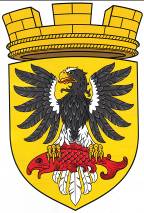                      Р О С С И Й С К А Я   Ф Е Д Е Р А Ц И ЯКАМЧАТСКИЙ КРАЙП О С Т А Н О В Л Е Н И ЕАДМИНИСТРАЦИИ ЕЛИЗОВСКОГО ГОРОДСКОГО ПОСЕЛЕНИЯОт     10.  12.  2019                                                                                            №    1303   -п                                                                      г. ЕлизовоРуководствуясь статьями  36, 37 Градостроительного кодекса Российской Федерации, п.2 ст.7 Земельного кодекса Российской Федерации, Федеральным   законом  от   06.10.2003    № 131-ФЗ   «Об  общих  принципах организации местного самоуправления в Российской Федерации,   в соответствии с Приказом Минэкономразвития России от 01.09.2014 № 540 «Об утверждении классификатора видов разрешенного использования земельных участков», согласно  Уставу Елизовского  городского поселения,  Правилам землепользования и застройки Елизовского городского поселения Елизовского района Камчатского края, принятых Решением Собрания депутатов Елизовского городского поселения от 07.09.2011 № 126, в целях обеспечения жителей микрорайонов Пограничный и Садовый мастерскими по ремонту и обслуживанию автомобилей,ПОСТАНОВЛЯЮ:Изменить  земельному участку с кадастровым  номером   41:05:0101003:369, расположенному в границах территориальной зоны  делового общественного и коммерческого назначения (О 1)    вид разрешенного использования:  с «общежитие»  –  на «объекты придорожного сервиса»   (код по Классификатору – 4.9.1.4). Муниципальному казенному учреждению «Служба по обеспечению деятельности администрации Елизовского городского поселения» опубликовать (обнародовать) настоящее постановление в средствах массовой информации и разместить в информационно - телекоммуникационной сети «Интернет» на официальном сайте  администрации Елизовского городского поселения.Управлению архитектуры и градостроительства администрации Елизовского городского поселения направить данное постановление в ФКП «Росреестра» для внесения изменений уникальных характеристик объекта недвижимого имущества.Контроль за исполнением настоящего постановления возложить на  заместителя Главы  администрации Елизовского городского поселения.Глава администрацииЕлизовского городского поселения                                                Д.Б. Щипицын